Summer Celebration Saturday, July 13, 2024Art Vendor ApplicationSummer Celebration Saturday, July 13, 2024Art Vendor Application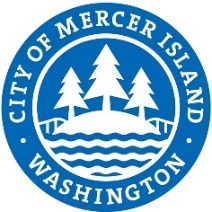 Applicant Information	Applicant Information	Applicant Information	Applicant Information	Applicant Information	This application is for artists, makers, creators, and craftspeople who would like to be a vendor at Mercer Island’s Summer Celebration on July 13, 2024.Must be the creator of the work you are selling. No imports, resellers, or marketing vendors.Applications and payment must be received by June 29, 2024.Booths are given a 10x10 space.Must provide own canopy and weights, table and all supplies or equipment needed.Power is not available.Event time: 11am – 4pm, 77th Ave SE & SE 32nd St., with set up as early as 9am.More information on spacing, load in and out will be given closer to the event date to those vendors who are chosen to participate.The submission of this application does not guarantee acceptance.Please send your completed application to: Katie.herzog@mercerisland.gov or mail to: MICEC c/o Katie Herzog: 8236 SE 24th St., Mercer Island, WA 98040Photos are required with your application submission. REFUND POLICY:  No refunds given after June 15, 2024.  All refunds are minus a $10.00 processing fee.This application is for artists, makers, creators, and craftspeople who would like to be a vendor at Mercer Island’s Summer Celebration on July 13, 2024.Must be the creator of the work you are selling. No imports, resellers, or marketing vendors.Applications and payment must be received by June 29, 2024.Booths are given a 10x10 space.Must provide own canopy and weights, table and all supplies or equipment needed.Power is not available.Event time: 11am – 4pm, 77th Ave SE & SE 32nd St., with set up as early as 9am.More information on spacing, load in and out will be given closer to the event date to those vendors who are chosen to participate.The submission of this application does not guarantee acceptance.Please send your completed application to: Katie.herzog@mercerisland.gov or mail to: MICEC c/o Katie Herzog: 8236 SE 24th St., Mercer Island, WA 98040Photos are required with your application submission. REFUND POLICY:  No refunds given after June 15, 2024.  All refunds are minus a $10.00 processing fee.This application is for artists, makers, creators, and craftspeople who would like to be a vendor at Mercer Island’s Summer Celebration on July 13, 2024.Must be the creator of the work you are selling. No imports, resellers, or marketing vendors.Applications and payment must be received by June 29, 2024.Booths are given a 10x10 space.Must provide own canopy and weights, table and all supplies or equipment needed.Power is not available.Event time: 11am – 4pm, 77th Ave SE & SE 32nd St., with set up as early as 9am.More information on spacing, load in and out will be given closer to the event date to those vendors who are chosen to participate.The submission of this application does not guarantee acceptance.Please send your completed application to: Katie.herzog@mercerisland.gov or mail to: MICEC c/o Katie Herzog: 8236 SE 24th St., Mercer Island, WA 98040Photos are required with your application submission. REFUND POLICY:  No refunds given after June 15, 2024.  All refunds are minus a $10.00 processing fee.This application is for artists, makers, creators, and craftspeople who would like to be a vendor at Mercer Island’s Summer Celebration on July 13, 2024.Must be the creator of the work you are selling. No imports, resellers, or marketing vendors.Applications and payment must be received by June 29, 2024.Booths are given a 10x10 space.Must provide own canopy and weights, table and all supplies or equipment needed.Power is not available.Event time: 11am – 4pm, 77th Ave SE & SE 32nd St., with set up as early as 9am.More information on spacing, load in and out will be given closer to the event date to those vendors who are chosen to participate.The submission of this application does not guarantee acceptance.Please send your completed application to: Katie.herzog@mercerisland.gov or mail to: MICEC c/o Katie Herzog: 8236 SE 24th St., Mercer Island, WA 98040Photos are required with your application submission. REFUND POLICY:  No refunds given after June 15, 2024.  All refunds are minus a $10.00 processing fee.This application is for artists, makers, creators, and craftspeople who would like to be a vendor at Mercer Island’s Summer Celebration on July 13, 2024.Must be the creator of the work you are selling. No imports, resellers, or marketing vendors.Applications and payment must be received by June 29, 2024.Booths are given a 10x10 space.Must provide own canopy and weights, table and all supplies or equipment needed.Power is not available.Event time: 11am – 4pm, 77th Ave SE & SE 32nd St., with set up as early as 9am.More information on spacing, load in and out will be given closer to the event date to those vendors who are chosen to participate.The submission of this application does not guarantee acceptance.Please send your completed application to: Katie.herzog@mercerisland.gov or mail to: MICEC c/o Katie Herzog: 8236 SE 24th St., Mercer Island, WA 98040Photos are required with your application submission. REFUND POLICY:  No refunds given after June 15, 2024.  All refunds are minus a $10.00 processing fee.Applicant NameVendor/Business NameOrganization WebsiteMailing AddressMailing AddressCity:       City:       State:       Zip:       PhoneDay:       Day:       PhoneCell:       Cell:       E-mailVendor Type (ceramics, jewelry, painting, etc.):      Price range of your products:             Vendor Type (ceramics, jewelry, painting, etc.):      Price range of your products:             Vendor Type (ceramics, jewelry, painting, etc.):      Price range of your products:             Vendor Type (ceramics, jewelry, painting, etc.):      Price range of your products:             Vendor Type (ceramics, jewelry, painting, etc.):      Price range of your products:             Booth InformationBooth InformationBooth InformationBooth InformationBooth InformationSpecial Requests:PaymentPaymentPaymentPaymentPaymentBOOTH FEE $50.00BOOTH FEE $50.00BOOTH FEE $50.00BOOTH FEE $50.00BOOTH FEE $50.00 Check   (make checks payable to City of Mercer Island) Check   (make checks payable to City of Mercer Island) Check   (make checks payable to City of Mercer Island) Check   (make checks payable to City of Mercer Island) Check   (make checks payable to City of Mercer Island) Cash Cash Cash Cash Cash VISA/MC#                           (Payments can also be taken by calling: 206-275-7609)Exp.     Exp.      VISA/MC#                           (Payments can also be taken by calling: 206-275-7609)CVV code (3 digits on the back of card):      CVV code (3 digits on the back of card):      CVV code (3 digits on the back of card):      CVV code (3 digits on the back of card):       VISA/MC#                           (Payments can also be taken by calling: 206-275-7609)Name on Card:     Name on Card:     Name on Card:     Name on Card:     Hold HarmlessHold HarmlessHold HarmlessHold HarmlessHold HarmlessThe organization/vendor agrees to release, indemnify, defend, and hold harmless the City of Mercer Island, its elected and appointed officials, agents, employees and volunteers, from any and all claims, losses, damages, suits, or injuries, including attorney’s fees, caused by or resulting from the organization’s acts or omissions. Mercer Island does not guarantee any benefit or profit to the organization or any person who participates or partakes in the City of Mercer Island events. The City of Mercer Island reserves the right to withdraw any applicant that does not meet the application guidelines.Signature: _     ________________________________  Date:_     ________________________The organization/vendor agrees to release, indemnify, defend, and hold harmless the City of Mercer Island, its elected and appointed officials, agents, employees and volunteers, from any and all claims, losses, damages, suits, or injuries, including attorney’s fees, caused by or resulting from the organization’s acts or omissions. Mercer Island does not guarantee any benefit or profit to the organization or any person who participates or partakes in the City of Mercer Island events. The City of Mercer Island reserves the right to withdraw any applicant that does not meet the application guidelines.Signature: _     ________________________________  Date:_     ________________________The organization/vendor agrees to release, indemnify, defend, and hold harmless the City of Mercer Island, its elected and appointed officials, agents, employees and volunteers, from any and all claims, losses, damages, suits, or injuries, including attorney’s fees, caused by or resulting from the organization’s acts or omissions. Mercer Island does not guarantee any benefit or profit to the organization or any person who participates or partakes in the City of Mercer Island events. The City of Mercer Island reserves the right to withdraw any applicant that does not meet the application guidelines.Signature: _     ________________________________  Date:_     ________________________The organization/vendor agrees to release, indemnify, defend, and hold harmless the City of Mercer Island, its elected and appointed officials, agents, employees and volunteers, from any and all claims, losses, damages, suits, or injuries, including attorney’s fees, caused by or resulting from the organization’s acts or omissions. Mercer Island does not guarantee any benefit or profit to the organization or any person who participates or partakes in the City of Mercer Island events. The City of Mercer Island reserves the right to withdraw any applicant that does not meet the application guidelines.Signature: _     ________________________________  Date:_     ________________________The organization/vendor agrees to release, indemnify, defend, and hold harmless the City of Mercer Island, its elected and appointed officials, agents, employees and volunteers, from any and all claims, losses, damages, suits, or injuries, including attorney’s fees, caused by or resulting from the organization’s acts or omissions. Mercer Island does not guarantee any benefit or profit to the organization or any person who participates or partakes in the City of Mercer Island events. The City of Mercer Island reserves the right to withdraw any applicant that does not meet the application guidelines.Signature: _     ________________________________  Date:_     ________________________